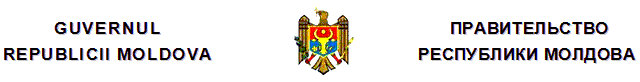 DECISIONapproving the Regulation onon the activity of the Procurement Working GroupNo. 667 of 27.05.2016Official GazetteNo.150/711 of 31.05.2016* * *Pursuant to art.74 para. (7) of Law No.131 of 3 July 2015 on public procurement (Official Gazette of the Republic of Moldova, 2015, No.197-205, art.402), the GovernmentDECIDES:1.to approve the Regulation on the activity of the Procurement Working Group, according to AnnexNo.1.2.certain Government Decisions shall be repealed, according to AnnexNo.2.Annex No.1 to Government DecisionNo.667 of 27 May 2016REGULATIONon the activity of the Procurement Working GroupI. GENERAL PROVISIONS1.The Regulation on the activity of the Procurement Working Group (hereinafter – Regulation) is drawn up in accordance with LawNo.131 of 3 July 2015on public procurement and defines the functions, obligations and rights of the Procurement Working Group (hereinafter – Working Group), as well as the manner of its establishment and operation. 2.The Working Group is a group of specialists within the contracting authority that initiates and carries out public procurement procedures, in order to meet the needs of the contracting authority or of the contracting authorities’ association.II. WORKING GROUP MEMBERSHIP3.The Working Group shall be established by a special Decision (Order) or provision, of at least 5 members, and, in duly justified cases, of at least 3 members, including the leader of the working group - the person holding the first signature right in the respective institution or the person appointed thereby and the secretary of the working group. The contracting authority may create several procurement workgroups, depending on the field of the purchase to be made.4.The Working Group is created by officials and specialists of the contracting authority, within the limits of the staff and the established remuneration fund, and, in the event of associations, by employees of the associated authorities, at their request. During the activity of the working group, consultants - specialists / experts in the field in which the acquisition is to be made may be involved, by letter, as members of the working group, having the right to vote only in cases expressly stipulated in the provisions of the Working Group Establishment Decision (Order). 5.The contracting authority shall include representatives of civil society in the working group, if a written application has been submitted two days before the deadline for the submission of tenders, but they may not constitute more than one third of the total group members. The representatives of civil society included in the Working Group shall have consultative vote or the right to separate opinion, which is set out in the deliberative act of the respective group.6.The application referred to in point 5 shall include at least the name of the organization, the name and surname of its representative, the copy of the document confirming the powers or the name and surname of the individual; legal and postal address or home address; contact details, including e-mail address; the procurement procedure of the working group he requests to be included in.7.Where the application fails to meet the conditions set out in point 6, the contracting authority shall remit the respective application for the appropriate endorsement. The return of the application shall not reinstate the representative of the civil society within the time limit set out in point 5. 8.Civil society representatives shall be included in the working group for each procurement procedure.9.The contracting authority may decide to include civil society representatives in the working group without observing the ceiling stipulated in point 5.10.The Working Group shall ensure applications’ registration, as referred to in point 5 and the compulsory notification of the civil society representatives from whom such applications have been received, their inclusion / non-inclusion in the working group, as well as the date, place and the time of drawing lots, in the event referred to in point 11, no later than one day before the deadline for the tenders’ submission.11. Where more than the number of applications admitted in proportion to the number of members with a deliberative vote are submitted, the Working Group shall designate the applicants to be included in the working group by drawing lots. 12.In order to draw lots, the Working Group shall, in the presence of the civil society representatives, prepare tickets for each representative, numbering them with figures 1, 2, 3 ... n, put them in envelopes and place them in a ballot box, the interior of which is first shown to all representatives, in order to satisfy itself that it does not contain any other tickets. The civil society representatives shall, in the presence of the working group members, extract in turn anenvelope with the tickets in the urn. The lots will be drawn in the order in which the applications have been submitted. The extract number will contribute to the ranking, in ascending order, according to which the representatives of the civil society will be included in the working group, starting from No.1, 2, 3 ... n, observing the ceiling stipulated in point 5. 13.Where civil society representatives are absent, the envelope with the order number shall be drawn by the working group chairman or, as the case may be, by a working group member, as recorded in the minutes.14.The Working Group shall prepare a report on the ranking of civil society representatives to be signed by all its members, including those to be included in the working group, in accordance with Annex 2 to this Regulation. Each participant in the drawingof lots shall be handed a copy of the minutes.15.Civil society representatives shall be appointed as members of the working group by a special Decision (Order) or provision issued for each procurement procedure, which shall be published on the website of the contracting authority and / or publicly displayed within the contracting authority, not later than the day before the closing date for tenders’ submission.16.The Working Group may be dissolved and its membership may only be modified by the contracting authority that established it, by issuing a special Decision (Order) or provisions, as appropriate.17.The Working Group shall operate in accordance with the legal provisions in force, observing the principles of transparency, publicity, objectivity, impartiality and efficiency of public procurement.18.In the special Decision (Order) or provision for the establishment of the working group (s), the contracting authority shall expressly determine the duties of each Working Group (if two or more are created) and the functions of each group member required to be performed in public procurement procedures.19.Where one of the working group members is absent, he/she shall be replaced (without issuing a special decision (order) or additional provision) by the person who performs his / her duties for the period of absence and respectively performs the functions that the absent working group member performs ex officio. Such replacement shall be recorded in the minutes.III. DUTIES OF THE WORKING GROUP20.The Working Group shall perform the following functions:1) examine andclarifythe needs of the contracting authority for goods, works and services, coordinating them within the limits of the financial means allocated in this respect, draw up annual procurement plans;2) draw up and submit for publication the procurement notice envisaged by the contracting authority;3) initiate and carry out the appropriate procurement procedure provided for by the law in force;4) draw up notices and / or invitations to participate in public procurement procedures;5) draw up award documentation and other documents applicable in public procurement procedures;6) examine, assess and compare the offers of economic operators submitted in the framework of public procurement procedures;7) award public contracts concluded by the contracting authority with the economic operators;8) draw up the necessary documents for sanctioning the economic operator in the event of inadequate performance of the contractual clauses;9) draw up the report on the procurement procedures or the modification of the procurement contract submitted for examination and registration with the Public Procurement Agency within 5 days of the contract conclusion or the moment of the decision to cancel the procedure or the conclusion of the additional agreement; if no tender has been submitted, within 5 days of the process performance;10) monitor the proper execution of public procurement contracts; 11) store and keep track of all documents drawn up and applied in public procurement procedures.IV. OBLIGATIONS OF THE WORKING GROUP21.The Working Group shall be obliged to:1) ensure the procurement efficiency for the contracting authority's needs;2) ensure the large-scale participation of economic operators in procurement procedures, in order to ensure competition and to combat unfair competition in the public procurement;3) ensure objectivity and impartiality in public procurement procedures;4) ensure transparency and publicity of public procurement procedures;5) ensure that economic operators registered in the procurement procedure are informed of the changes operated in the awarding documentation;6) make available to the requesting economic operators the information reflected in the awarding documentation;7) ensure that the awarding documentation is published on the contracting authority's website;8) ensure the registration of applications to participate totenders;9) respond to any request by the economic operator concerning the awarding documentation, within the time limit provided for by the law in force or that provided for in the public procurement documents;10) ensure recording of communications on procurement;11) receive the offers submitted by the economic operators to the public procurement procedures, ensuring their registration and issuing receipts;12) prepare, in the tenderers’ presence, the written record of the opening of the tenders;13) qualify the participants in the procurement procedures, in accordance with the requirements set out in the tender documentation;14) examine, assess and compare the offers of economic operators, within the terms and conditions set out in the awarding documentation, in accordance with the legislation;15) provide economic operators the opportunity to justify the abnormally low price;16) draw up a report on the evaluation of the tenders’ results submitted in the procurement procedure;17) cancel the procurement results before the date of submission of the communication on the outcome of the application of the public procurement procedure, in accordance with the provisions of Article 67 of Law No.131 of 3 July 2015on public procurement;18) require, in the cases provided for by the legislation, the inclusion of the economic operator in the Economic operators' ban list;19) prepare and maintain the public procurement dossier for a period of 5 years from the initiation of the procurement procedure;20) draw up the register of the civil society applications, the register of the applications for participation and the register of the tenders submitted by the economic operators;21) submit, at the request by the Public Procurement Agency, within 5 days the latest, any information on the procurement procedures initiated and carried out by the contracting authorities as well as on the execution of the public procurement contracts;22) immediately notify the competent bodies about the detection of fraud or corruption cases in the process of carrying out public procurement procedures;23) assign the CPV code for the acquisition item, under the Common Procurement Vocabulary Regulation.V. RIGHTS OF THE WORKING GROUP22.The Working Group shall disqualify the tenderer at any stage of the procurement procedure where found that the qualification data submitted thereby is erroneous or incomplete, or the tenderer does not provide the clarifications requested by the contracting authority within the time limits set by the latter.23.During the evaluation of the offers, the Working Group shall have the right to request additional explanations and documents from the tenderers, in order to confirm the initial data submitted.24.The Working Group shall be entitled to correct the arithmetical errors found in the tender during its examination, promptly notifying the tenderer. Where the tenderer does not accept the correction of these errors, that offer shall be considered inappropriate and consequently be rejected.25.For the purposes of point 24 of this Regulation, if there is a discrepancy between the sum of the unit prices and the total price, the unit price excluding VAT is to be taken into account and the total price shall be corrected accordingly. VI. ACTIONS OF THE WORKING GROUP26.The working group membership, including the participation of representatives of civil society, shall be brought to the attention of the economic operators present at the tenders’ opening.27.The Working Group shall open the offers submitted by economic operators at the time indicated in the tender documents and read all the documents submitted in this procedure, including the offer, mentioning the prices displayed in the economic operator's offer, the total value and / or the prices per positions, the offer being signed subsequently by all the working group members. When opening the tenders, the Working Group shall take no decision on the rejection or determining the offer as winning. 28.Where the Working Group requests additional explanations and documents regarding the execution of the future contract, it shall treat all the tenderers equally, by requesting in written the necessary documents or explanations from all the tenderers.29.Each working group member shall be required to sign the tender opening minutes and the tender evaluation report. If requested by the of the economic operators’ representatives, the tender opening minutes shall be forwarded to them for countersignature. 30.The working group meeting shall be deliberative where the majority of its members are present and the decision of the working group is adopted by open vote, with a simple majority of votes. 31.If a working group member disagrees with the decision taken at the meeting, he / she shall be required to express his / her opinion separately in the minutes, stating the clear reasons for disagreement with the decision taken. 32.The Working Group shall examine the offers on a confidential basis and shall not disclose information regarding the examination, evaluation and comparison of tenderers’ offers or of persons not officially involved in these procedures or in determining the winning bid. 33.The Working Group shall provide information on the performance of public procurement procedures, in accordance with the law public procurement, where information concerned does not include technical or commercial secrets and confidential aspects of tenders, pursuant to Law No.171-XIII of 6 July 1994 on commercial secrecy or to Law No.245-XVI of 27 November 2008 on state secrecy.34.The Working Group shall monitor the performance of public procurement contracts by producing quarterly / half-yearly and annual reports. These reports, which shall necessarily include information on the contractual obligations’ execution stage, the causes of non-execution, the complaints submitted and the penalties applied, the quality of the contract performance, etc. shall be placed on the contracting authority’s website, and in its absence, on the official website of the central authority to which it is subordinated or of the second level local public administration authorities.35.The Working Group may reduce or increase the amount of goods and / or services initially contracted in duly justified cases, in accordance with the applicable legislation, without changing the unit price or other terms and conditions of the tender and of the awarding documentation. The increase of the volume of the contracted goods / services shall be allowed if only this, taken as a whole with the volume originally contracted, does not exceed the thresholds stipulated by the law for the application of the public procurement procedures under the conditions of point 36 of the present Regulation.36.The contracting authority may acquire additional supplies subject to compliance with the initial price set with the requirements for their quality, other pre-established requirements in the original contract and the value of the additional contracted goods not to exceed 15 percent of the value of the goods originally contracted or the balance remaining after the previous decrease value of the contracted goods.37.In exercising his / her duties, the working group member shall be autonomous, impartial and subject only to the law. It shall be forbidden to exercise any influence in order to determine the group member to perform his/her duties contrary to the provisions of the present Regulation.38.The violation by the working group members of the provisions of the legislation on public procurement and the present Regulation shall raise liability, in accordance with the law in force.39.Disputes that may arise in the Procurement Working Group activity shall be settled in accordance with the provisions of law on public procurement.VII. CONFLICT OF INTERESTS40.During the award procedure, the Working Group shall be obliged to take all the necessary measures to avoid situations likely to cause the occurrence of a conflict of interest and / or the manifestation of unfair competition.41.The working group member shall be required to sign, on his / her own responsibility, a statement of confidentiality and impartiality, according to Annex 1 to this Regulation, under which he / she undertakes to comply unconditionally with the provisions of Law No.131 of 3 July 2015on public procurement and by which it also confirms that:1) is not a spouse, a relative or a son, up to the third degree inclusive, with one or more persons employed by the tenderer(s) or one or more founders thereof;2) in the last 3 years, has not worked on the basis of an individual employment contract or other document proving the working relationship with one of the tenderers or not belonging to the board of directors or any other leading or management body thereof; 3) does not hold shares or any subscribed share capital in the tenderer’s company.42.If one of the working group members finds, before or after opening the tenders, that they are in one or more of the situations specified in point 41, he / she shall submit an application in accordance with Law No.16-XVI of 15 February 2008 on conflict of interest and shall require immediate replacement of that working group member, which fact shall be recorded in the working group minutes.43.In case of non-observance of the provisions of points 41 and 42, the Public Procurement Agency shall be entitled to cancel the public procurement procedure.Annex No.2to Government DecisionNo.667 of 27 May 2016 LISTof Government Decisionto be repealed1.Government DecisionNo.1380 of 10 December 2007 „On the approval of the Regulation on the activity of the Procurement Working Group” (Official Gazetteof the Republic of Moldova, 2007, No.198-202, art.1438).2. Point 9 of amendments and supplements to be operated in certain Government Decisions, approved byGovernment DecisionNo.661 of 10 November 2009 (Official Gazetteof the Republic of Moldova, 2009, No.163-164, art.729).3.Government DecisionNo.490 of 14 June 2010 „on amending and supplementing the Regulation on the activity of the Procurement Working Group” (Official Gazetteof the Republic of Moldova, 2010, No.100-102, art.566). 4. Point 4 of theamendments and supplements to be operated in certain Government Decisions, approved byGovernment DecisionNo.723 of 28 September 2012 (Official Gazetteof the Republic of Moldova, 2012, No.208, art.781).5. Point 1 of the amendments and supplements to be operated in certain Government Decisions, approved byGovernment DecisionNo.62 of 21 January 2013 (Official Gazetteof the Republic of Moldova, 2013, No.18-21, art.101).
__________
Government Decisions
667/27.05.2016 Decisionapproving the Regulation onthe activity of the Procurement Working Group//Official Gazette 150/711, 31.05.2016PRIME MINISTER Pavel FILIPCountersigned by:Minister of FinanceOctavian ArmaşuNo.667. Chisinau, 27 May 2016.No.667. Chisinau, 27 May 2016.Annex No.1 To the Regulationon the activity of the Procurement Working Group STATEMENTHereby, the undersigned___________________________________________________________________,(Name, surname and patronymic)member of the working group of _________________________________________________________________________,(the name of the contracting authority)Hold the position of _____________________________________________________________________________________,(position held)I sign on my own responsibility the statement of confidentiality and impartiality, by which I undertake to respect unconditionally the provisions of the public procurement legislation in the course of _____________________________________________________________________________________________________________________________(the procurement procedure) ________________________________________________________________________, by which, I also confirm that:(number and date)a) I am not a spouse, a relative or a son, up to the third degree inclusive, with one or more persons employed bythe tenderer(s) or one or more of his/her founders;b) In the last 3 years, I have not activated on the basis of an individual employment contract or other document that demonstrates the working relationship with one of the tenderers or have not been part of the board of directors or any other leading or management body thereof; c) do not hold any shares or part of the subscribed share capital in the tenderer’s company.Date _________________________ Signature ____________________Annex No.2 To the Regulation on the activity of the Procurement Working Group MINUTESon drawing lots of the civil society representativesto be included in the working groupconcerning the procurement procedure No.___________ of ______________having as object the purchase _________________________________The Working Group, established by decisionNo.____________ of______________, composed of:1. ___________________________________________ – president2. ___________________________________________ – member 3. ___________________________________________ – member4. ___________________________________________ – member5. ___________________________________________ – secretary,proceeded today “___” ____________20__ time __: __ At the headquarters of the contracting authority, to the drawing lotsfor the designation ofthe civil society representatives in the membership of theworking group of the aforementioned procurement process.The chair of the working group announces the order of submission of the applications for participation by the civil society representatives, as part of the working group, namely:Annex No.2 To the Regulation on the activity of the Procurement Working Group MINUTESon drawing lots of the civil society representativesto be included in the working groupconcerning the procurement procedure No.___________ of ______________having as object the purchase _________________________________The Working Group, established by decisionNo.____________ of______________, composed of:1. ___________________________________________ – president2. ___________________________________________ – member 3. ___________________________________________ – member4. ___________________________________________ – member5. ___________________________________________ – secretary,proceeded today “___” ____________20__ time __: __ At the headquarters of the contracting authority, to the drawing lotsfor the designation ofthe civil society representatives in the membership of theworking group of the aforementioned procurement process.The chair of the working group announces the order of submission of the applications for participation by the civil society representatives, as part of the working group, namely:1. ___________________________________________(name, surname)2. ___________________________________________3. ___________________________________________4. ___________________________________________5. ________________________________________________________________________(institution)_________________________________________________________________________________________________________________________follows, then ____, the procedure itself for drawing lots of the order numbers that shall determine the ranking of the appointed members of the working group.The rankings resulting from the draw are as follows:_____follows, then ____, the procedure itself for drawing lots of the order numbers that shall determine the ranking of the appointed members of the working group.The rankings resulting from the draw are as follows:1. ___________________________________________(name, surname)2. ___________________________________________3. ___________________________________________4. ___________________________________________5. ________________________________________________________________________(institution)____________________________________________________________________________________________________________________In accordance with the provisions of the Regulation on the activity of the Procurement Working Group, ___________ representatives/members shall be firstly appointed in the working group membership.Objections and proposals by the representatives of civil society:____________________________________________________________________________________________________________________________________________________________________________________________________________________________________________________________________________________________________________________________________________________________________________________________Separate opinions: ____________________________________________________________________________________________________________________________________________________________________________________________________________________________________________________________________________________________________________________________________________________________At the same time, the chairman of the working group informed those present that, in accordance with the provisions of the Regulation on the procurement working group activity, the designated representatives shall be appointed in the working group by Head Decision (Order) or disposition____________________________________________________________________________________________(the contracting authority)In accordance with the provisions of the Regulation on the activity of the Procurement Working Group, ___________ representatives/members shall be firstly appointed in the working group membership.Objections and proposals by the representatives of civil society:____________________________________________________________________________________________________________________________________________________________________________________________________________________________________________________________________________________________________________________________________________________________________________________________Separate opinions: ____________________________________________________________________________________________________________________________________________________________________________________________________________________________________________________________________________________________________________________________________________________________At the same time, the chairman of the working group informed those present that, in accordance with the provisions of the Regulation on the procurement working group activity, the designated representatives shall be appointed in the working group by Head Decision (Order) or disposition____________________________________________________________________________________________(the contracting authority)THE WORKING GROUPName, surname1. ___________________________________________2. ___________________________________________3. ___________________________________________4. ___________________________________________5. ___________________________________________SignatureCIVIL SOCIETY REPRESENTATIVES Name, surname1. ___________________________________________2. ___________________________________________3. ___________________________________________4. ___________________________________________5. ___________________________________________Signature